Supporting Information forForest structure and heterogeneity increase diversity and alter composition of host-parasitoid networksNolan J. Rappa, Michael Staab, Laura-Sophia Ruppert, Julian Frey, Marco A. R. Mello, Alexandra-Maria KleinContentsSupplementary methods	1-4Figure S1 Map of study area and plots	5Figure S2 Host and parasitoid species accumulation curves	6Figure S3 Host-parasitoid interaction accumulation curve	7Figure S4 Parasitoid biodiversity metrics and host abundance	8Figure S5 Parasitoid and host ordinations	9Table S1 Spearman coefficients of environmental variables	10Table S2 Parasitoid species collected	11-12Table S3 Results of Procrustes comparisons	13Table S4 Biodiversity metric model coefficients	14Table S5 Results of fitting environmental variables to host species NMDS	15Table S6 Results of fitting environmental variables to parasitoid species NMDS	16Table S7 Parasitoid species interactions	17-20Table S8 Bipartite network indices model coefficients of all networks	21Table S9 Bipartite network indices model coefficients excluding <10 cell networks	22Table S10 Metanetwork interaction model coefficients	23Table S11 Results of Moran’s I calculations	24Table S12 Spearman coefficients of metanetwork and bipartite network indices	25Table S13 Results of additional analyses excluding M. acasta	26Table S14 Results of additional analysis of parasitism rate	27References cited in supporting information	28-30Supplementary methodsa) Remotely sensed environmental variablesThe stand structural complexity index (SSCI) is derived from the points on a terrestrially laser scanned vertical scanline of the whole plot. Points on this line are then connected to a polygon which creates a ration of area to perimeter. The SSCI gains especially high values if vegetation or large objects are recorded close to the scanner. Therefore, open stands with many strata occupied by vegetation, and structures such as deadwood and hanging branches gain the highest values (Ehbrecht et al. 2019). The effective number of layers (ENL) is the number of 1 m forest strata occupied by vegetation measured by filled voxels. A high value of the ENL indicates many forest strata occupied by vegetation, a more evenly layered and diverse stand. The ENL reaches high scores if the forest is high with an even distribution of plant material along the vertical axis. Extreme values of ENL are reached in high forests where crown space is densely occupied (Ehbrecht et al. 2016). While the ENL is representing the layering as well as the stand height, the SSCI is capturing the structural heterogeneity and overall shape complexity.b) Insect collection, identification, and categorisationTrap nests were constructed by filling ~150 20 cm long reed (Phragmites australis Cav.) internodes into an 11 cm diameter PVC plastic tubes. This results in ~150 ± 11 SD cavities exposed per side. Cavity diameters ranged between 1 ± 0.3 to 10 ± 1.1 mm in diameter, to attract nesting females of as many species as possible (Krombein 1967). After filling tubes until no more internodes could fit inside, cavity entrances were wire brushed to improve suitability for bee and wasp nest building. Traps were secured in pairs to each of two wooden poles of ~2 m height approximately halfway between plot centres and the NW and SE corners, with each trap oriented to expose reed cavities in the NW and SE directions, to standardise sampling of communities. Traps were collected following ~7 months of exposure time (March-October 2020) to allow ample time for nest building. Following retrieval from plots, traps were immediately stored in a cool and dry basement room to prevent early emergence of nested individuals. Traps were gradually inspected, with nests found and transferred to a 4 oC cooling chamber.During refrigeration, nests were opened with razor blades so that identifications could be made (when possible), and the abundance of hosts and parasitoids quantified. Families and genera, (and often species) can be identified by their nest structure, resources provisioned and materials used (Gathmann and Tscharntke, 1999). Refrigeration duration to simulate winter diapause varied between taxa, as several require longer durations to complete development, but was at minimum 8 weeks. Duration of refrigeration has little influence on hatching of individuals, provided that a minimum time (~6 weeks) is met and an extended time (e.g. 32 weeks) is not exceeded. After rewarming, adults hatched, were collected, and then prepared according to entomological standards so that species could be identified (Table S2).Following morphological identification, host and parasitoid species were categorised according to forest specialisation (forest and non-forest specialists) and host-specificity (general and specific) respectively. Categorisation was done by cross-referencing the relevant literature and habitat description for host species, and examining the range of hosts for parasitoids in our data.When a host species’ habitat description exclusively included terms such as “forest”, “forest margins”, “woodland”, “open forest” or “forest clearing”, it was considered a forest specialist. When the habitat description of a species included other habitat types, or the previously mentioned forest types in combination with terms such as “heathland”, “sand dunes” or “meadows”, that species was considered a non-forest specialist. For example, Hylaeus difformis is a species of cavity-nesting mask bee. According to Westrich et al., (2018), this species’ preferred habitat is described as “open forest areas, forest edges and forest clearings”, and it was therefore classified as a forest specialist (Table S7). When a parasitoid species utilised hosts from species within only one genus, it was considered host-specific. When a parasitoid utilised hosts species from multiple genera, but > 95% of host species were within one genus, it was considered host-specific. When a parasitoid utilised hosts from multiple genera, with no clear preference for one genus it was considered host-general (Table S7).c) Bipartite network descriptionBipartite networks represent a one-way interaction between two sets of nodes, in this case parasitoids in the higher and their hosts in the lower trophic levels (Fig 4). Networks can be constructed according to temporal or (as in the case of our data) spatial scales. Numerous indices can be calculated at network level to allow the comparison between networks (Dormann et al. 2009, Almende et al. 2021), and to test if network properties are related to the environment where the interactions were observed. In our data, connectance and linkage density were chosen to measure network strength while link diversity and specialisation (H2’) were chosen to measure diversity and network specialisation.Connectance is defined as the linkage density divided by the number of species in the network, and infers the interactivity of species. Linkage density is defined as the marginal totals-weighted diversity of interactions per species. Together they inform about the number and frequency of interactions, and can be used to infer the potential stability of host populations and thus of the entire network (Brown 2022).Link diversity is the Shannon entropy for all interactions in a given network. Specialisation (H2’) is a measure of discrimination, or how distinct interactions or groups of interactions become in a given network. High values of link diversity indicate potentially high specialisation in networks. High values of specialisation indicate unique and distinct sets of interactions, comprised of species that have a restricted range of hosts.d) Metanetwork core descriptionThe core of the metanetwork was identified by examining the degree values of interactions to infer centrality. Interactions with degree values within three standard deviations of the maximum value were considered most central and thus forming the metanetwork core. The host-parasitoid interaction pairs forming the metanetwork core and their corresponding degree values were: Trypoxylon figulus-Trichrysis cyanea (117), Ancistrocerus trifasciatus-Chrysis solida (107), T. figulus-Melittobia acasta (100), T. figulus-Nematopodius debilis (87), Deuteragenia subintermedia-M. acasta (79), Passaloecus insignis-Omalus aeneus (76), P. insignis-Omalus puncticollis (73), Symmorphus gracilis-Chrysis corusca (73), Trypoxylon clavicerum-N. debilis (64).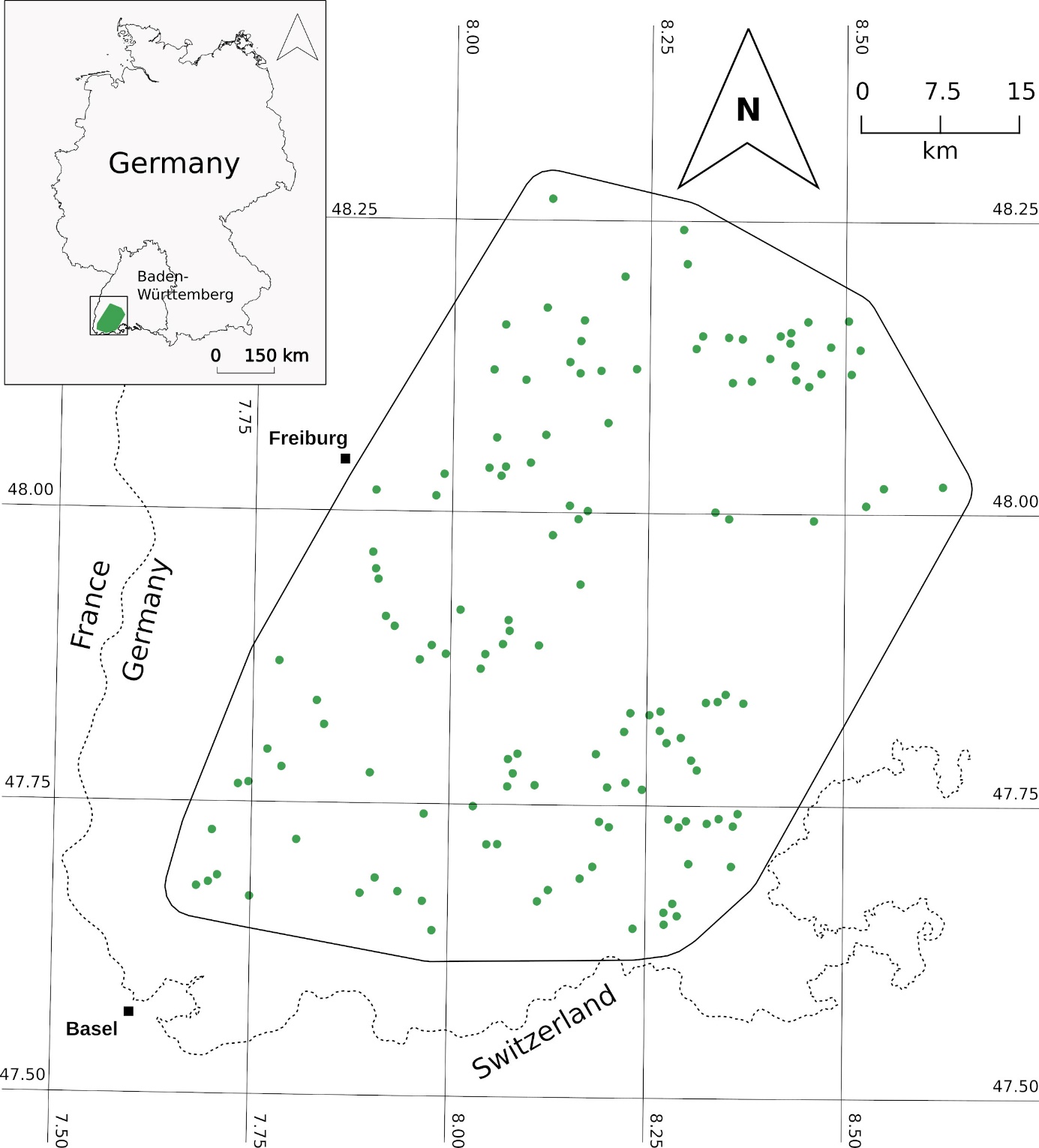 Figure. S1. Map of the 134 ConFoBi research plots sampled in the southern Black Forest, Baden-Württemberg, Germany. Green points correspond to plot geolocations (latitude and longitude of plot centres). Figure credit: Julian Frey.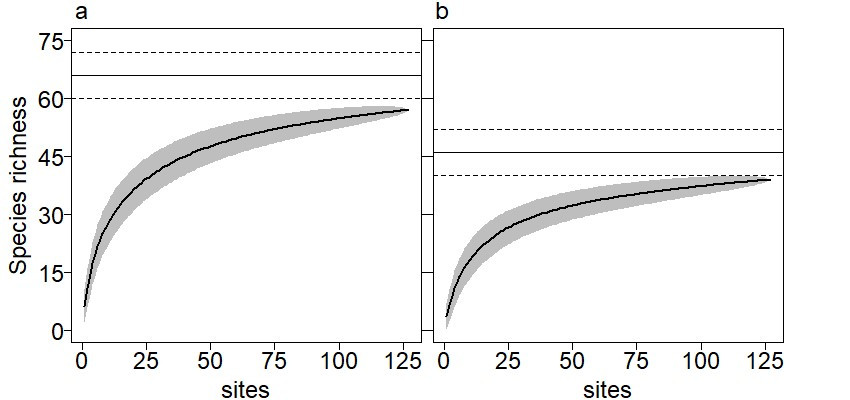 Figure S2. Species accumulation curves of: a) cavity-nesting bees and wasps and b) their associated parasitoids, collected using 4 trap-nests on each of 127 plots. Plots missing remotely sensed variables (7) were excluded prior to analyses. Observed cumulative species richness is represented in each figure by solid lines, with 95% CI of accumulation curves shown as grey polygons. Total species richness (extrapolated) based on jackknife1 estimators is represented by horizontal lines (solid) with 95% CI (dashed lines). In total, 57 species (86% of expected total richness) of cavity-nesting Hymenoptera and 39 species (85 % of expected total richness) of parasitoids were collected.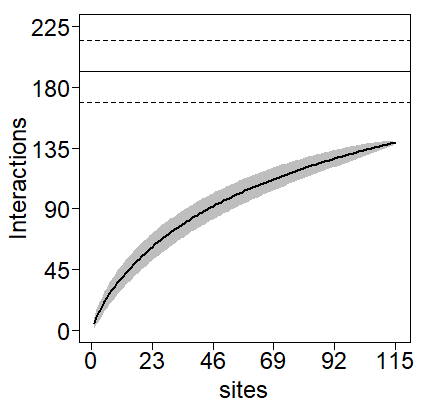 Figure S3. Host-parasitoid interaction accumulation curve, displaying cumulative parasitism events (one species parasitising another) per each of 115 sampled plots where parasitism was observed. Observed cumulative interactions is represented by solid lines, with 95% CI accumulation curves shown in grey. Total interactions possible (extrapolated) based on jackknife1 estimators is represented by horizontal lines (solid) with 95% CI (dashed lines). In total, 139 interactions (72% of expected total interactions) were observed.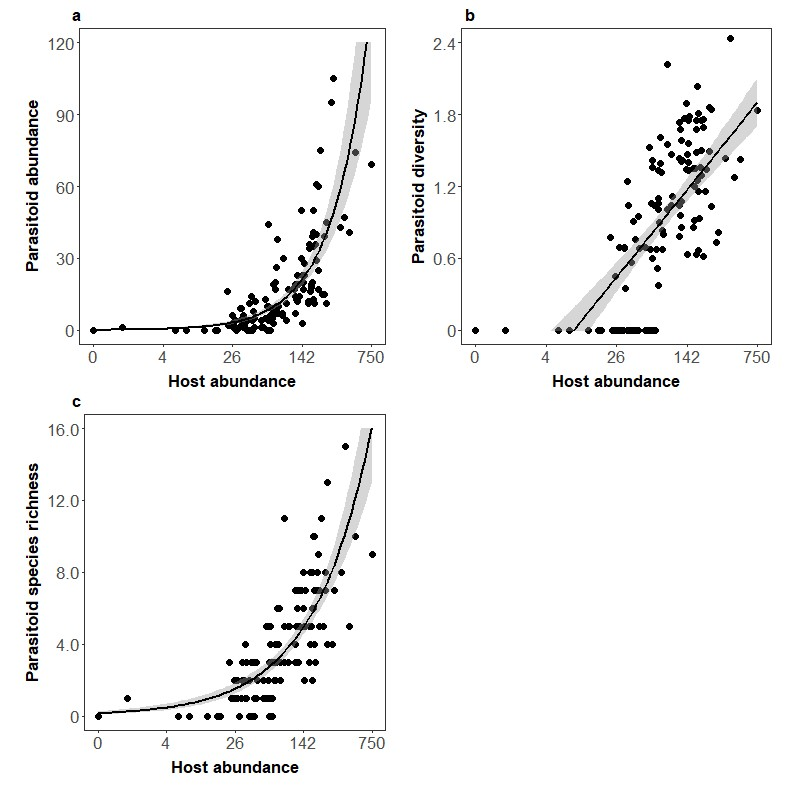 Figure S4. Abundance (parasitised brood cells) (a), diversity (b) and species richness (c) of parasitoids of cavity-nesting bees and wasps and host abundance. Host abundance was log-transformed (log(x+1, 10)) prior to plotting in each figure. Trend lines are depicted for negative binomial generalised linear models (a and c) and a linear model (b), with 95 % confidence intervals coloured in grey.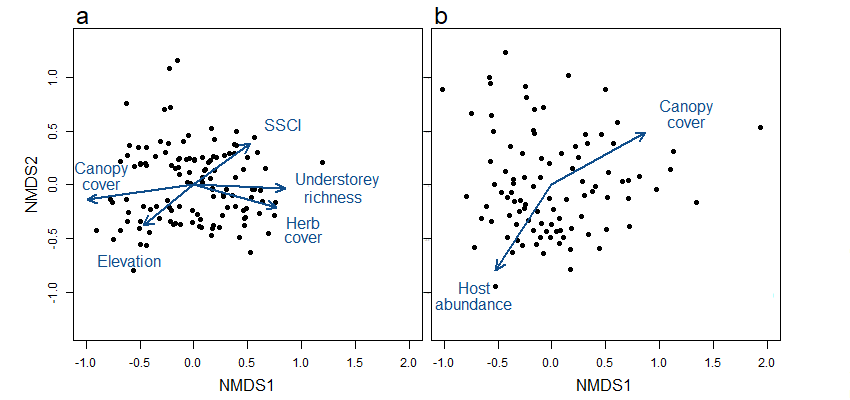 Figure S5. NMDS (‘metaMDS’, permutations=1,000) of a) cavity nesting bees and wasps and b) their parasitoid species matrices using Bray-Curtis dissimilarities on 3 axes at 0.191 and 0.164 stress respectively. Forest variables were correlated with the scores of each NMDS using the ‘envfit’ function (permutations=1,000, p<0.05). Plots where only one or no individuals were collected were omitted prior to ordination, resulting in 122 plots used for cavity-nesting Hymenoptera and 97 for their parasitoids respectively.Table S1. Spearman correlation coefficients (ρ) for all pairwise comparisons of environmental variables. Abbreviations are as follows: DBH, diameter at breast height; ENL, effective number of layers or 1-meter forest strata; SSCI, stand structural complexity index.Table S2. Parasitoid (including klepto-parasitic) species collected between March-October of 2020 using trap nests, deployed on 134 plots. The total number of nests, genera and host species parasitised are listed for each parasitoid species. The total abundance (number of parasitised brood cells) is listed for each species. The relevant literature used for identification is listed for each species.Table S3. Results of Procrustes comparison of 3 to 2 axes ordinations for both host and parasitoid species composition. Procrustes sum of squares is represented as m2. Significant p-values (listed in bold) indicate correlation between ordinations.Table S4. Regression coefficients of models of parasitoid abundance (negative binomial), parasitism rate (binomial), parasitoid species richness (negative binomial) and parasitoid diversity (normal) sampled on 127 plots. Each model included all environmental variables listed in Table 1, with log-transformed host abundance at plot-level included as a covariate. Significant coefficients are displayed in bold. Conditional and marginal R2 values are listed in parentheses for models of diversity and parasitism rate, while McFadden’s pseudo R2 is listed for models of abundance and parasitoid species richness.Table S5. Summary results from permutation tests fitting environmental variables to host species NMDS (“metaMDS, 1,000 permutations) using “envfit” function with 1,000 permutations. Significant correlations (p<0.05) are displayed in bold.Table S6. Summary results from permutation tests fitting environmental variables to parasitoid species NMDS (“metaMDS, 1,000 permutations) using “envfit” function with 1, 000 permutations. Significant correlations (p<0.05) are displayed in bold.Table S7. Parasitoid interactions (parasitoids, corresponding hosts and number of parasitised brood cells) from 115 plots where parasitism was sampled. Corresponding bipartite network numbers for parasitoids and their hosts are listed in parentheses. Corresponding habitat specialisation of hosts and specificity (restriction in host acceptance) of parasitoids are included for each interaction.Table S8. Regression coefficients of models using bipartite network indices as response variables, excluding networks with single links for which no indices could be calculated, resulting in values from 90 networks being analysed. Models included all environmental variables listed in Table 1 as fixed-effects and log-transformed host abundance at plot-level as a covariate. Weighted connectance (linear), link density (linear) linkage diversity (linear) and network specialisation (linear) were analysed. Number of interactions (parasitised brood cells) among modelled networks ranged from 3-105 (23 ± 20). Conditional and marginal R2 values are listed in parentheses for each model.Table S9. Regression coefficients of models using bipartite network indices as response variables, and all environmental variables listed in Table 1 as fixed-effects and log-transformed host abundance at plot-level as a covariate. Weighted connectance (linear), link density (linear) linkage diversity (linear) and network specialisation (linear) were analysed. Bipartite networks which were too small (singleton and doubleton), as well as networks with fewer than ten parasitised brood cells were excluded prior to analyses, resulting in values from 68 networks being analysed. Number of interactions (parasitised brood cells) among modelled networks ranged from 10-105 (27 ± 19). Conditional and marginal R2 values are listed in parentheses for each model.Table S10. Regression coefficients of models using indices calculated for each interaction (host parasitised by parasitoid species) throughout metanetwork as response variables. Interaction degree (negative binomial) and interaction closeness (normal) were each modelled with site included as a random term and an offset using the number of observed interactions per site. Indices were calculated for interactions for each site where they were observed. Singleton interactions (those occurring alone at site level) were excluded prior to analyses, resulting in indices calculated from parasitoids collected on 90 plots being modelled. Each model included all environmental variables listed in Table 1, with log-transformed host abundance at plot-level included as a covariate. Conditional and marginal R2 values are listed in parentheses for each model.Table S11. Results of Moran’s I calculations for assessing potential spatial autocorrelation in model residuals. Moran’s I calculations were performed using residuals of bipartite models including and excluding small networks (fewer than 10 parasitised brood cells) separately. Calculations were performed using simulated residuals for mixed-models of interaction degree and closeness. Note: All models’ residuals were tested for spatial-autocorrelation using the “DHARMa” package (Hartig 2022).Table S12. Spearman correlation coefficients (ρ) for all pairwise comparisons of bipartite (rows) and mean metanetwork interaction (columns) indices. Mean values of Spearman’s correlation coefficients for interaction degree (0.062 ± 0.039) and interaction closeness (0.066 ± 0.024) showed no correlation to bipartite network indices.Table S13. Regression coefficients of models of parasitoid abundance (negative binomial), parasitism rate (binomial), parasitoid species richness (negative binomial) and parasitoid diversity (normal) sampled on 127 plots, following removal of the most common parasitoid species M. Acasta from the dataset. Each model included all environmental variables listed in Table 1, with log-transformed host abundance at plot-level included as a covariate. Significant coefficients are displayed in bold. Conditional and marginal R2 values are listed in parentheses for the models of diversity and parasitism rate, while McFadden’s pseudo R2 is listed for models of abundance and parasitoid species richness.Table S14. Regression coefficients of models of parasitism rate (binomial), sampled on 127 plots. Each model included all environmental variables listed in Table 1, with log-transformed host and nest abundances at plot-level included as covariates. Significant coefficients are displayed in bold. Conditional and marginal R2 values are listed in parentheses.References cited in supporting informationAlmende, B.V., Thieurmel, B., Robert, T., 2021. _visNetwork: Network visualization using ‘vis.js’ Library_. R package version 2.1.0, https://CRAN.R-project.org/package=visNetwork.Amiet, F., Herrmann, M., Müller, A., Neumeyer, R., 2004. Fauna Helvetica 9: Apidae IV, Anthidium, Chelostoma, Coelioxys, Dioxys, Heriades, Lithurgus, Megachile, Osmia, Stelis. Schweizerische Entomologische Gesellschaft (SEG), Neuchâtel, Switzerland.Bogusch, P., 2021. The genus Gasteruption Latreille, 1796 (Hymenoptera: Gasteruptiidae) in the Czech Republic and Slovakia: distribution, checklist, ecology, and conservation status. Zootaxa 4935, 001-063.Broad, G.R., Shaw, M.R., Fitton, M.G., 2018. Ichneumonid wasps (Hymenoptera: Ichneumonidae): their classification and biology. Royal Entomological Society, London, United Kingdom.Brown, M.J.F., 2022. Complex networks of parasitoids and pollinators: moving towards a healthy balance. Philos. Trans. Royal Soc. 377, 20210161. https://doi.org/10.1098/rstb.2021.0161.Csardi, G., Nepusz, T., 2006. The igraph package for complex network research. InterJournal, Complex Systems 1695. https://igraph.org.Dormann, C.F., Fründ, J., Blüthgen, N., Gruber, B., 2009. Indices, graphs and null models: analyzing bipartite ecological networks. Open J. Ecol. 2(1), 7-24. https://doi.org/10.2174/1874213000902010007.Ehbrecht, M., Schall, P., Ammer, C., Fischer, M., Seidel, D., 2019. Effects of structural heterogeneity on the diurnal temperature range in temperate forest ecosystems. For. Ecol. Manag. 432, 860-867. https://doi.org/10.1016/j.foreco.2018.10.008.Ehbrecht, M., Schall, P., Juchheim, J., Ammer, C., Seidel, D., 2016. Effective number of layers: a new measure for quantifying three-dimensional stand structure based on sampling with terrestrial LiDAR. For. Ecol. Manag. 380, 212-223. https://doi.org/10.1016/j.foreco.2016.09.003.Fitton, M.G., Shaw, M.R., Gauld, I.D., 1988. Handbooks for the identification of British insects. Pimpline Ichneumon-flies: Hymenoptera, Ichneumonidae (Pimplinae) Vol. 7. Royal Entomological society, London, United Kingdom.Gathmann, A., Tscharntke, T., 1999. Biomonitoring using trap-nesting bees and wasps: community structure, interactions and identification keys. Naturschutz und Landschaftspflege Baden-Württemberg 73, 277-305. Appendix: Abb. 9; Appendix: Abb. 10.Hartig, F., 2022. _DHARMa: Residual diagnostics for hierarchical (Multi-level/Mixed) regression models_. R Package version 0.4.5. https://CRAN.R-project.org/package=DHARMa.Horstmann, K., 1989. Die westpaläarktischen Arten einiger Gattungen der Cryptini. In: Mitt. Münchner Ent. Ges. 79, 65-89. Munich, Germany.Krombein, K.V., 1967. Trap-nesting wasps and bees: life histories, nests, and associates. Smithsonian press. Washington, D.C., U.S.A.Oosterbroek, P., 2006. The European families of the Diptera. KNNV Publishing, Zeist, Netherlands.Paukkunen, J., Berg, A., Soon, V., Ødegaard, F., Rosa, P., 2015. An illustrated key to the cuckoo wasps (Hymenoptera, Chrysididae) of the Nordic and Baltic countries, with a description of a new species. ZooKeys 548, 1-116. https://doi.org/10.3897/zookeys.548.6164.Riedel, M., Humala, A.E., Schwarz, M., Schnee, H., Schmidt, S., 2021. Checklist of the Ichneumonidea of Germany (Insecta, Hymenoptera). Biodivers. Data J. 9, e64267. https://doi.org/10.3897/BDJ.9.e64267.Schaefer, M., 2018. Brohmer Fauna von Deutschland. Quelle & Meyer Verlag GmbH & Co., Wiebelsheim, Germany.Westrich, P., 2018. Die Wildbienen Deutschlands. Eugen Ulmer KG, Stuttgart, Germany.Wiesbauer, H., Rosa, P., Zettel, H., 2020. Die Goldwespen Mitteleuropas. Eugen Ulmer KG, Stuttgart, Germany.Canopy cover (%)Deadwood DBH (lying)Deadwood DBH (standing)Deciduous tree share (%)ENLElevationForest coverHerb cover (%)SSCIUnderstorey species richnessCanopy cover (%)1-0.38		0.05	0.25-0.11-0.34<-0.01-0.24	0.03-0.11Deadwood DBH (lying)1<0.01	0.25	0.05	0.09	0.15	0.12	0.05	0.12Deadwood DBH (standing)1-0.10-0.07	0.09	0.10-0.12-0.01	0.03Deciduous tree share (%)1-0.32-0.28	0.08-0.29	0.29	0.03ENL1	0.02	0.04	0.41-0.19	0.12Elevation1	0.13	0.21-0.02-0.18Forest cover1-0.16<-0.01-0.22Herb cover (%)1-0.19	0.20SSCI1	0.05Understorey species richness1SpeciesNests parasitisedGenera parasitisedHost species parasitisedAbundanceIdentificationliteratureAnthrax	anthrax6347(Oosterbroek 2006, Schaefer 2018)Ammobia	signata385784Coelioxys	alata2114(Amiet et al. 2004, Westrich 2018)	inermis4117Chrysis	angustula292545(Paukkunen et al. 2015, Wiesbauer et al. 2020)	corusca322658	fulgida302541	ignita432562	impressa102413	leptomandibularis1111	ruddii2112	schencki1111	solida7824118	terminata2114	vanlithi72412Coelopencyrtus	arenarius81223(Westrich 2018)Ephialtes	manifestator187925(Fitton et al. 1988, Horstmann, 1989, Broad et al. 2018, Riedel et al. 2021)Gasteruption	assectator231333(Bogusch, 2021)	boreale141315	jaculator211221	nigritarse131223	undulatum4125Lochetica	westoni3116(Fitton et al. 1988, Horstmann, 1989, Broad et al. 2018, Riedel et al. 2021)Melittobia	acasta3201424815(Gathmann and Tscharntke, 1999)Nematopodius	debilis14426189(Fitton et al. 1988, Horstmann, 1989, Broad et al. 2018, Riedel et al. 2021)	formosus81311Omalus	aeneus611373(Paukkunen et al. 2015, Wiesbauer et al. 2020)	puncticollis371351Perithous	divinator81211(Fitton et al. 1988, Horstmann, 1989, Broad et al. 2018, Riedel et al. 2021)	scurra1111Picardiella	melanoleuca1111Poemenia	brachyura72326	collaris112314	notata131116Pseudomalus	auratus131115(Paukkunen et al. 2015, Wiesbauer et al. 2020)	pusillus5125	triangulifer3114	violaceus2112Trichrysis	cyanea313310371m2p-valueHost composition<0.0010.001Parasitoid composition<0.0010.001Parasitism rate(R2c=0.17, R2m=0.91)Parasitoid abundance(R2=0.14)Parasitoid diversity(R2c=0.52, R2m=0.47)Parasitoid richness(R2=0.20)Est.	z-value±SE	p-valueEst.	z-value±SE	p-valueEst.	t-value±SE	p-valueEst.	z-value±SE	p-valueCanopy cover-	0.031				-	0.301		0.102					0.763-	0.061				-	0.767		0.079					0.443-	0.048			-	0.898		0.053				0.371-	0.056					-	0.991		0.057						0.322Deadwood DBH sum (lying)-	0.075					-	0.735		0.102						0.462-	0.056					-	0.717		0.079						0.473-	0.046			-	0.906		0.051				0.367-	0.039					-	0.631		0.062						0.528Deadwood DBH sum (standing)		0.266										2.998		0.089	<	0.001		0.232										3.368		0.069	<	0.001		0.042								0.945		0.045				0.347					0.026													0.478		0.055						0.633Deciduous tree share (%)		0.065										0.636		0.103						0.525		0.035										0.427		0.082						0.669-	0.018			-	0.325		0.054				0.745		0.006										0.103		0.061						0.918ENL	-0.004					-	0.042		0.091						0.966	-0.015					-	0.209		0.072						0.835		0.044									0.903		0.048					0.368		0.039										0.697		0.055						0.486Elevation	-0.038					-	0.311		0.119						0.756	-0.060					-	0.647		0.093						0.518-	0.093				-	1.566		0.059					0.120-	0.050					-	0.682		0.071						0.495Forest cover (%)-0.107					-	1.317		0.081						0.188-0.082					-	1.300		0.064						0.194-	0.045				-1.005		0.045					0.317-	0.064					-	1.449		0.044						0.147Herb cover (%)-0.034					-	0.346		0.098						0.729-0.027					-	0.345		0.077						0.730		0.009									0.182		0.051					0.856-	0.036					-	0.632		0.057						0.527Host abundance		0.089										0.649		0.137						0.517		1.029					-	9.832		0.105	<	0.001		0.376										6.640		0.057	<	0.001		0.671										8.680		0.077	<	0.001SSCI		0.145										1.646		0.088						0.099		0.139										2.036		0.069						0.042		0.105										2.284		0.046						0.024		0.031										0.617		0.050						0.537Understorey species richness-0.067					-	0.815		0.083						0.415-0.078					-	1.181		0.066						0.237-	0.069					-	1.503		0.046						0.135-	0.061					-	1.252		0.049						0.211Forest variableNMDS1NMDS2	r2pCanopy cover-0.990-0.1350.157<0.001Deadwood DBH (lying)	0.999-0.0090.012	0.474Deadwood DBH (standing)	0.879-0.4760.005	0.776Deciduous tree share (%)	0.183	0.9830.013	0.471ENL	0.824-0.5660.001	0.914Elevation-0.759-0.6500.064	0.021Forest cover (%)-0.934-0.3560.031	0.145Herb cover (%)	0.967-0.2550.065	0.015SSCI	0.803	0.5950.071	0.001Understorey species richness	0.999-0.0470.063	0.019Forest variableNMDS1	NMDS2	r2pCanopy cover	0.872	0.489	0.0800.026Deadwood DBH (lying)-0.899-0.437	0.0410.129Deadwood DBH (standing)-0.584-0.812	0.0470.091Deciduous tree share (%)	0.077-0.997	0.0030.893ENL	0.025	0.999	0.0210.375Elevation-0.806	0.592	0.0070.716Forest cover (%)-0.051	0.999	0.0200.389Herb cover (%)-0.422-0.907	0.0140.519Host abundance-0.547-0.837	0.0940.015SSCI-0.579-0.815	0.0240.307Understorey species richness	0.400-0.916	0.0070.728ParasitoidParasitoid specificityHostHost habitat specialisationCells parasitisedAnthrax anthrax (1)GeneralMegachile	lapponica (19)	versicolor (21)Symmorphus	crassicornis (9)Trypoxylon	clavicerum (32)ForestForest411Ammobia signata (2)GeneralAncistrocerus	trifasciatus (5)Deuteragenia	subintermedia (14)Symmorphus	allobrogus (7)	bifasciatus (13)	gracilis (10)Passaloecus	corniger (25)Trypoxylon	figulus (34)ForestForestForestForestForestForestNon-forest3951141420Coelioxys alata (3)SpecificMegachile	ligniseca (20)Forest4Coelioxys inermis (4)SpecificMegachile	lapponica	versicolorForestForest52Coelopencyrtus arenarius (5)SpecificHylaeus	confusus (17)	difformis (18)ForestForest221Chrysis angustula (6)GeneralAncistrocerus	trifasciatus (5)Symmorphus	allobrogus (7)	bifasciatus (8)	crassicornis (9)	gracilis (10)ForestForestForestForestForest1361681Chrysis corusca (7)SpecificAncistrocerus	trifasciatus (5)Symmorphus	allobrogus (7)	bifasciatus (8)	crassicornis (9)	gracilis (10)	murarius (11)ForestForestForestForestForestNon-forest2523442Chrysis fulgida (8)SpecificAncistrocerus	trifasciatus (5)Symmorphus	allobrogus (7)	bifasciatus (8)	crassicornis (9)	murarius (11)ForestForestForestForestNon-forest141897Chrysis ignita (9)GeneralAncistrocerus	trifasciatus (5)Symmorphus	allobrogus (7)	bifasciatus (8)	crassicornis (9)	murarius (11)ForestForestForestForestNon-forest2867151Chrysis impressa (10)SpecificAncistrocerus	claripennis (2)	trifasciatus (5)Symmorphus	allobrogus (7)	bifasciatus (8)ForestForestForestForest7411Chrysis leptomandibularis (11)SpecificAncistrocerus	trifasciatus (5)Forest1Chrysis ruddii (12)SpecificAncistrocerus	scoticus (4)Forest2Chrysis schencki (13)SpecificAncistrocerus	trifasciatus (5)Forest1Chrysis solida (14)SpecificAncistrocerus	claripennis (14)Ancistrocerus	trifasciatus (5)Symmorphus	bifasciatus (8)	crassicornis (9)ForestForestForestForest211411Chrysis terminata (15)SpecificAncistrocerus	nigricornis (3)Non-forest4Chrysis vanlithi (16)SpecificAncistrocerus	nigricornis (3)	scoticus (4)	trifasciatus (5)Symmorphus	bifasciatus (8)Non-forestForestForestForest1182Ephialtes manifestator (24)GeneralAncistrocerus	trifasciatus (5)Symmorphus	bifasciatus (8)	crassicornis (9)	gracilis (10)Deuteragenia	subintermedia (14)Megachile	versicolor (21)Passaloecus	insignis (27)Pemphredon	lugens (28)Trypoxylon	figulus (34)ForestForestForestForestForestForestForestForestNon-forest211311392Gasteruption assectator (35)SpecificHylaeus	communis (16)	confusus (17)	difformis (18)Non-forestForestForest9616Gasteruption boreale (36)SpecificHylaeus	communis (16)	confusus (17)	difformis (18)Non-forestForestForest917Gasteruption jaculator (37)SpecificHylaeus	communis (16)	difformis (18)Non-forestForest120Gasteruption nigritarse (38)SpecificHylaeus	communis (16)	difformis (18)Non-forestForest815Gasteruption undulatum (39)SpecificHylaeus	confusus (17)	difformis (18)ForestForest32Lochetica westoni (25)SpecificPassaloecus	insignis (27)Forest6Melittobia acasta (34)GeneralAmpulex	fasciata (1)Ancistrocerus	claripennis (2)	trifasciatus (5)Auplopus	carbonarius (12)Deuteragenia	bifasciata (13)	subintermedia (14)	variegata (15)Discoelius	zonalis (6)Hylaeus	communis (16)Megachile	lapponica (19)	versicolor (21)Nitela	borealis	spinolaeOsmia	leaiana (22)Passaloecus	corniger (25)	insignis (27)Pemphredon	lugens (28)Rhopalum	clavipes (30)Symmorphus	allobrogus (7)	gracilis (10)Trypoxylon	clavicerum (32)	figulus (34)	kolazyi (35)	kostylevi (36)ForestForestForestForestForestForestForestForestNon-forestForestForestForestForestNon-forestForestForestForestForestForestForestForestNon-forestNon-forestNon-forest31825131462532749182232505131345919Nematopodius debilis (26)SpecificDeuteragenia	subintermedia (14)Trypoxylon	beaumonti (31)	clavicerum (32)	figulus (34)	kolazyi (35)	kostylevi (36)ForestNon-forestForestNon-forestNon-forestNon-forest22908342Nematopodius formosus (27)SpecificTrypoxylon	beaumonti (31)	deceptorium (33)	figulus (34)Non-forestNon-forestNon-forest117Omalus aeneus (17)SpecificPassaloecus	corniger (25)	insignis (27)ForestForest566Omalus puncticollis (18)SpecificPassaloecus	corniger (25)	eremita (26)	insignis (27)Non-forestForestForest6342Perithous divinator (30)SpecificPemphredon	lugens (28)	lugubris (29)ForestForest92Perithous scurra (33)SpecificSymmorphus	murarius (11)Non-forest1Picardiella melanoleuca (31)SpecificAuplopus	carbonarius (12)Forest1Poemenia brachyura (28)SpecificPassaloecus	corniger (25)	insignis (27)Pemphredon	lugens (28)ForestForestForest4211Poemenia collaris (29)SpecificSymmorphus	gracilis (10)Passaloecus	corniger (25)	insignis (27)ForestForestForest148Poemenia notata (32)SpecificPassaloecus	corniger (25)Forest16Pseudomalus auratus (19)SpecificPemphredon	lugens (28)Forest15Pseudomalus pusillus (20)SpecificPassaloecus	corniger (25)	insignis (27)ForestForest23Pseudomalus triangulifer (21)SpecificPassaloecus	insignis (27)Forest4Pseudomalus violaceus (22)SpecificPassaloecus	insignis (27)Forest2Trichrysis cyanea (23)SpecificAuplopus	carbonarius (12)Deuteragenia	bifasciata (13)	subintermedia (14)	variegata (15)Trypoxylon	beaumonti (31)	clavicerum (32)	figulus (34)	kolazyi (35)	kostylevi (36)	minus (37)ForestForestForestForestNon-forestForestNon-forestNon-forestNon-forestForest36142515306212Connectance(weighted)(R2c=0.50, R2m=0.43)Linkage density(R2c=0.28, R2m=0.18)Link diversity(R2c=0.41, R2m=0.32)Specialisation(H2’)(R2c=0.14, R2m=0.02)	Est.																												t-value	±SE																									p-value	Est.																												t-value	±SE																									p-value	Est.																												t-value	±SE																									p-value	Est.																												t-value	±SE																									p-valueCanopy cover					-	0.003						-	0.346										0.007											0.731					-	0.093						-	2.467										0.038											0.016					-	0.112						-	2.093										0.053											0.039										0.066											1.951										0.034												0.054Deadwood DBH sum (lying)										0.004											0.629										0.007											0.531										0.039											1.084										0.036											0.281					-	0.008						-	0.162										0.050											0.872										0.021												0.662										0.032												0.510Deadwood DBH sum (standing)										0.015											2.116										0.007											0.038										0.030											0.835										0.036											0.406					-	0.006						-	0.114										0.051											0.909					-	0.074							-	2.277										0.033												0.026Deciduous tree share (%)					-	0.002						-	0.179										0.009											0.858										0.008											0.177										0.044											0.860					-	0.007						-	0.116										0.062											0.908										0.058							-	1.474										0.039												0.144ENL					-	0.007						-	0.946										0.007											0.347				-		0.055						-	1.470										0.038											0.157										0.031											0.602										0.053											0.549										0.005												0.146										0.034												0.885Elevation					-	0.002											0.203										0.009											0.839					-	0.005						-	0.095										0.048											0.925					-	0.077						-	1.144										0.068											0.256					-	0.009							-	0.217										0.043												0.828Forest cover (%)										0.006											0.875										0.007											0.384										0.012											0.351										0.034											0.727										0.007											0.140										0.048											0.889					-	0.006							-	0.211										0.031												0.834Herb cover (%)										0.017											2.297										0.008											0.024										0.016											0.416										0.038											0.679					-	0.050											0.906										0.054											0.358					-	0.031							-	0.896										0.034												0.373Host abundance					-	0.053					-	6.724										0.008		<	0.001										0.105											2.653										0.039											0.009										0.259											4.647										0.056		<	0.001										0.019												0.543										0.035												0.589SSCI										0.002											0.296										0.007											0.768										0.013											0.336										0.038											0.738										0.053											0.997										0.053											0.322					-	0.015							-	0.457										0.034												0.649Understorey species richness										0.007											1.051										0.007											0.297					-	0.034						-	0.992										0.034											0.324					-	0.075						-	1.557										0.048											0.123					-	0.001							-	0.032										0.030												0.974Connectance (weighted)(R2c=0.36, R2m=0.19)Linkage density(R2c=0.22, R2m=0.06)Link diversity(R2c=0.23, R2m=0.07)Specialisation (H2’)(R2c=0.12, R2m=-0.05)	Est.																												t-value	±SE																									p-value	Est.																												t-value	±SE																									p-value	Est.																												t-value	±SE																									p-value	Est.																												t-value	±SE																									p-valueCanopy cover									0.003												0.419									0.008												0.677					-	0.099							-	2.215										0.045												0.031					-	0.134						-	2.168										0.062											0.034										0.030										0.919										0.031										0.362Deadwood DBH sum (lying)									0.004												0.495									0.008												0.622										0.047												1.040										0.045												0.303					-	0.007						-	0.115										0.062											0.906					-	0.014				-		0.409										0.032										0.684Deadwood DBH sum (standing)									0.011												1.432									0.008												0.157										0.018							-0.396										0.046												0.693						-	0.025					-	0.391											0.063										0.697					-	0.027				-		0.818										0.035										0.417Deciduous tree share (%)				-	0.008							-	0.895									0.009												0.374										0.034												0.628										0.054												0.533											0.054										0.725											0.074										0.471										0.001										0.037										0.039										0.970ENL				-	0.013							-	1.743									0.008												0.086					-	0.059								-	1.339										0.044													0.186											0.068									1.125											0.061										0.265										0.031										0.939										0.032										0.352Elevation				-	0.002							-	0.237									0.009												0.813									0.028													0.519										0.054												0.606						-	0.037					-	0.489											0.075										0.627										0.003					-	0.077										0.040										0.939Forest cover (%)									0.006												0.870									0.007												0.388					-	0.018							-	0.448										0.041												0.656						-	0.017					-	0.302											0.057										0.764<-0.001						-	0.003									0.030											0.998Herb cover (%)									0.007												0.866									0.008												0.390										0.031												0.684									0.045													0.497						-	0.002										0.024											0.061										0.981			-0.004							-	0.112									0.032											0.911Host abundance				-	0.026						-	3.407									0.008												0.001									0.039													0.908									0.044													0.368											0.105									1.745											0.059										0.087				-	0.039						-	1.228									0.032											0.224SSCI<				0.001												0.107									0.008												0.916				-	0.002								-	0.060									0.044													0.953											0.059									0.981											0.061										0.331				-	0.019					-		0.605									0.033											0.547Understorey species richness									0.004												0.546									0.007												0.587				-	0.017								-	0.444									0.039													0.659					-	0.043						-	0.788										0.054											0.434				-	0.004					-		0.135									0.029											0.893InteractionDegree(R2c=0.08, R2m=0.08)InteractionCloseness(R2c=0.99, R2m=0.54)	Est.																												z-value	±SE																									p-value	Est.																												t-value	±SE																									p-valueCanopy cover									0.078											1.910									0.041											0.056									0.048												2.188									0.022												0.032Deadwood DBH sum (lying)				-	0.047						-	1.390									0.034											0.164<-0.001								-	0.015									0.016												0.988Deadwood DBH sum (standing)				-	0.022											0.630								0.036													0.529				-	0.007								-	0.410									0.016												0.682Deciduous tree share (%)			-	0.056								-1.271								0.044												0.204				-	0.010								-	0.463									0.022													0.645ENL								0.013												0.356								0.036													0.722				-	0.008									-	0.455									0.017														0.650Elevation		-0.026									-	0.573								0.046												0.567									0.010													0.465									0.022													0.643Forest cover (%)								0.042													1.218								0.035													0.223									0.009													0.526									0.017													0.601Herb cover (%)			-	0.012									-	0.322								0.036														0.747									0.026													1.430									0.018													0.157Host abundance			-	0.184									-	4.856							0.038							<	0.001			-		0.139							-		7.338									0.019					<	0.001SSCI							0.002															0.061							0.036															0.952									0.009							-		0.467									0.019													0.642Understorey species richness							0.053															1.549							0.034															0.121									0.028													1.684									0.017													0.096ModelObserved Moran’s IExpected Moran’s IStandard deviationP valueParasitoid abundance-0.005-0.008			0.005			0.233Parasitoid diversity-0.016-0.008			0.005			0.959Parasitoid richness-0.009-0.008			0.005			0.609Parasitism rate		-0.004-0.008			0.005			0.187Bipartite connectance (weighted)-0.006-0.0110.0070.239Bipartite linkage density-0.011-0.0110.0070.482Bipartite link diversity-0.009-0.0110.0070.357Bipartite specialisation (H2’)-0.007-0.0110.0070.288Bipartite connectance (weighted) excluding small networks-0.008-0.015			0.010			0.245Bipartite linkage density excluding excluding small networks-0.009-0.015			0.010			0.262Bipartite link diversity excluding excluding small networks-0.007-0.015			0.010			0.198Bipartite specialisation (H2’) excluding excluding small networks-0.013-0.015			0.009			0.438Metanetwork degree-0.008-0.011			0.007			0.309Metanetwork closeness-0.007-0.011			0.007			0.256Interaction degreeInteraction closenessConnectance (weighted)		0.006		-0.028Link density-0.087-0.066Link diversity (Shannon)-0.109-0.092Specialisation (H2)-0.047-0.079Parasitism rate(R2c=0.17, R2m=0.91)Parasitoid abundance(R2=0.14)Parasitoid diversity(R2c=0.50, R2m=0.45)Parasitoid richness(R2=0.20)Est.	z-value±SE	p-valueEst.	z-value±SE	p-valueEst.	t-value±SE	p-valueEst.	z-value±SE	p-valueCanopy cover-	0.014		-	0.129		0.111			0.897-0.065		-	0.738		0.089			0.460-	0.045		-	0.795		0.057			0.428-	0.060		-	1.017		0.059			0.309Deadwood DBH sum (lying)-	0.058		-	0.521		0.111			0.602-0.054		-	0.614		0.088			0.539-	0.059		-	1.092		0.054			0.277-	0.053		-	0.804		0.066			0.422Deadwood DBH sum (standing)		0.312							3.235		0.097			0.001		0.275							3.595		0.076	<	0.001		0.029							0.621		0.048			0.536	0.024														0.419		0.058			0.676Deciduous tree share (%)		0.081							0.725		0.111			0.468		0.066										0.734		0.090						0.463-	0.003		-	0.047		0.058			0.963		0.012	-	0.181		0.064		0.856ENL-0.020	-	0.203		0.099			0.839		0.002										0.025		0.080						0.979		0.050							0.967		0.052			0.336		0.042						0.716		0.058			0.474Elevation	-0.059	-	0.449		0.130			0.653	-0.083					-	0.810		0.103						0.418-	0.097		-	1.532		0.063				0.128-	0.055		-	0.739		0.074			0.460Forest cover (%)-0.123	-	1.384		0.089			0.166-0.095					-	1.331		0.071					0.183-	0.049			-	1.010		0.048					0.315-	0.075			-	1.617		0.046				0.106Herb cover (%)-0.106		-	0.994		0.107			0.320-0.075				-	0.868		0.086					0.385		0.019									0.349		0.055					0.728-	0.039		-		0.666		0.059					0.505Host abundance		0.029		-	0.200		0.148			0.841		0.958									8.362		0.115	<	0.001		0.322									5.337		0.060	<	0.001		0.646									8.013		0.081	<	0.001SSCI		0.095							0.986		0.096			0.324		0.103										1.341		0.077						0.179		0.084										1.709		0.049						0.090		0.026										0.491		0.052						0.623Understorey species richness-0.053		-	0.590		0.090			0.555-0.071					-	0.961		0.074						0.337-	0.072						-	1.456		0.049							0.148-	0.071					-	1.380		0.051							0.168Parasitism rate(R2c=0.20, R2m=0.91)Est.	z-value±SE	p-valueCanopy cover-	0.013			-	0.118		0.111				0.906Deadwood DBH sum (lying)-	0.062		-	0.562		0.111			0.574Deadwood DBH sum (standing)		0.312						3.232		0.096		0.001Deciduous tree share (%)		0.096						0.851		0.113		0.395ENL	-0.032	-	0.317		0.101			0.751Elevation	-0.044		-	0.336		0.131			0.737Forest cover (%)-0.133		-	1.480		0.089			0.139Herb cover (%)-0.115		-	1.069		0.107			0.285Host abundance	-0.288		-	0.637		0.453			0.524Nest abundance		0.306		-	0.741		0.413							0.459SSCI		0.091							0.953		0.096			0.340Understorey species richness-0.048		-	0.532		0.091			0.594